Kandiyohi County HRA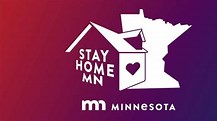 COVID-19 UPDATE TUESDAY, APRIL 28, 2020URGENT PLEASE READ!!Residents:The Minnesota Department of Health announced today the number of confirmed COVID-19 cases in Kandiyohi County increased overnight from 39 people yesterday to 64 people today.  COVID-19 IS RAPIDLY SPREADING IN OUR COMMUNITY!  We are aware of people in the community who have COVID-19 who have been in our buildings.  PLEASE HELP STOP THE SPREAD BY FOLLOWING THESE RULES:Do not get on the elevator with other PEOPLE.  Elevators are small and you are too close to other people inside them.  The HRA is posting signs explaining the maximum number of people allowed on an elevator at a time.  Please follow this important rule.Be prepared for illness in your home.  Have a 14-day supply of food and beverages for all your household members and pets. Have a 30-day supply of prescription medications and a supply of pain relievers and cough suppressants.  Have enough cleaning supplies especially disinfectants that contain bleach or alcohol, dish soap.  Also have personal hygiene supplies:  hand soap, laundry soap, toilet paper, tissues, feminine care products.If you are being asked to self-quarantine because of COVID-19, we request you tell us so we can take precautions with our employees and other residents.  Self-quarantine means you should not come out of your apartment because you may make others sick.  If you are having items delivered to the building while you are sick, please call the office. We will pick up items at the main door and leave them at your door so you don’t have to walk through the building.if you are ill and need something and cannot get it, please call our office.  WE WILL HELP AS BEST AS WE CAN.Do extra cleaning in your apartment.  Sanitize kitchen appliance handles, light switches, faucets, remotes, counters, tables, sinks and toilets on a daily basis.  Wash your hands often for the recommended time of 20 to 60 seconds using an antibacterial soap. DO NOT HAVE GUESTS IN YOUR HOME.  Do not allow people in the building, do not open the door for uninvited guests.  Consider hanging a sign on your door that says “No visitors allowed”.  Remember to Social Distance and stay 6 feet away from each other.